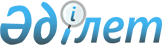 "2014-2016 жылдарға арналған Петропавл қаласының бюджеті туралы" Петропавл 
қалалық мәслихатының 2013 жылғы 27 желтоқсандағы № 1 шешіміне өзгерістер енгізу туралыСолтүстік Қазақстан облысы Петропавл қалалық мәслихатының 2014 жылғы 30 сәуірдегі N 2 шешімі. Солтүстік Қазақстан облысының Әділет департаментінде 2014 жылғы 4 мамырда N 2721 болып тіркелді

      Қазақстан Республикасының 2008 жылғы 4 желтоқсандағы Бюджет кодексінің 106, 109-баптарына, «Қазақстан Республикасындағы жергілікті мемлекеттік басқару және өзін-өзі басқару туралы» Қазақстан Республикасының 2001 жылғы 23 қаңтардағы Заңының 6-бабына 1-тармағының 1) тармақшасына «Нормативтiк құқықтық актiлер туралы» Қазақстан Республикасының 1998 жылғы 24 наурыздағы Заңының 21-бабына сәйкес, Петропавл қалалық мәслихаты ШЕШТІ:



      1. «2014-2016 жылдарға арналған Петропавл қаласының бюджеті туралы» Петропавл қалалық мәслихатының 2013 жылғы 27 желтоқсандағы № 1 шешіміне (2014 жылғы 14 қаңтардағы № 2481 мемлекеттік нормативтік құқықтық актілерді тіркеу тізілімінде тіркелген, 2014 жылғы 24 қаңтардағы № 4 «Қызылжар Нұры», № 3 «Проспект СК» газеттерінде жарияланған) мынадай өзгерістер мен толықтырулар енгізілсін:

      1-тармақ жаңа редакцияда мазмұндалсын:

      «1. 2014-2016 жылдарға арналған Петропавл қаласының бюджетi 1, 2 және 3-қосымшаларға сәйкес, соның ішінде 2014 жылға арналған мынадай көлемдерде бекітілсін:

      1) кірістер – 18 789 033,8 мың теңге, соның ішінде:

      салықтық түсімдер – 9 129 569 мың теңге;

      салықтық емес түсімдер – 79 300 мың теңге;

      негізгі капиталды сатудан түсетін түсімдер – 1 119 584 мың теңге;

      трансфеттердің түсімдері – 8 460 580,8 мың теңге;

      2) шығындар – 19 638 950,7 мың теңге;

      3) таза бюджеттік кредиттеу – 0;

      бюджеттік кредиттер – 0;

      бюджеттік кредиттерді өтеу – 0;

      4) қаржылық активтермен операциялар бойынша сальдо – 0;

      қаржылық активтерді сатып алу – 0;

      мемлекеттің қаржылық активтерін сатудан түсетін түсімдер – 0;

      5) бюджеттің тапшылығы (профициті) – -849 916,9 мың теңге;

      6) бюджеттің тапшылығын (профицитін пайдалану) қаржыландыру – 849 916,9 мың теңге, соның ішінде:

      қарыздардың түсімдері – 705 426 мың теңге;

      қарыздарды өтеу – 500 000 мың теңге;

      бюджеттік қаражаттың пайдаланылатын қалдықтары – 644 490,9 мың теңге»;

      аталған шешімнің 1, 3-1-қосымшасы осы шешімнің 1, 2-қосымшасына сай жаңа редакцияда мазмұндалсын;



      2. Осы шешiм 2014 жылғы 1 қаңтардан бастап қолданысқа енгізіледі.      Петропавл

      қалалық мәслихат

      сессиясының төрағасы                           А. Сатин      Петропавл

      қалалық мәслихат

      хатшысының                                   Л. Жалмұканова

      Қалалық мәслихаттың

      2014 жылғы 30 сәуірдегі № 2 шешiмiне

      1-қосымша      Қалалық мәслихаттың

      2013 жылғы 27 желтоқсандағы № 1 шешiмiне

      1-қосымша 2014 жылға арналған Петропавл қаласының бюджеті

      Қалалық мәслихаттың

      2014 жылғы 30 сәуірдегі № 2 шешiмiне

      2-қосымша      Қалалық мәслихаттың

      2013 жылғы 27 желтоқсандағы № 1 шешiмiне

      3-1-қосымша 2014 жылғы 1 қаңтарға қалыптасқан қалалық бюджеттің бос қалдықтарын жіберу
					© 2012. Қазақстан Республикасы Әділет министрлігінің «Қазақстан Республикасының Заңнама және құқықтық ақпарат институты» ШЖҚ РМК
				СанатыСанатыСанатыСанатыСома (мың теңге)СыныбыСыныбыСыныбыСома (мың теңге)Ішкі сыныбы Ішкі сыныбы Сома (мың теңге)АтауыСома (мың теңге)I.Кiрiстер18 789 033,81Салықтық түсiмдер9 129 56903Әлеуметтiк салық4 918 4241Әлеуметтік салық4 918 42404Меншікке салынатын салықтар1 578 9621Мүлiкке салынатын салықтар901 2733Жер салығы155 5004Көлiк құралдарына салынатын салық522 18905Тауарларға, жұмыстарға және қызметтерге салынатын iшкi салықтар2 356 9942Акциздер1 943 2603Табиғи және басқа да ресурстарды пайдаланғаны үшiн түсетiн түсiмдер163 0004Кәсiпкерлiк және кәсiби қызметтi жүргiзгенi үшiн алынатын алымдар225 8055Ойын бизнесіне салық24 92908Заңдық мәнді іс-әрекеттерді жасағаны және (немесе) оған уәкілеттігі бар мемлекеттік органдар немесе лауазымды адамдар құжаттар бергені үшін алынатын міндетті төлемдер275 1891Мемлекеттiк баж275 1892Салықтық емес түсiмдер79 300,001Мемлекеттік меншіктен түсетін кірістер41 250,01Мемлекеттік кәсіпорындардың таза кірісі бөлігінің түсімдері66,05Мемлекет меншігіндегі мүлікті жалға беруден түсетін кірістер41 184,006Басқа да салықтық емес түсiмдер 38 050,01Басқа да салықтық емес түсiмдер 38 050,03Негiзгi капиталды сатудан түсетін түсiмдер1 119 584,001Мемлекеттiк мекемелерге бекiтiлген мемлекеттiк мүлiктi сату991 771,01Мемлекеттiк мекемелерге бекiтiлген мемлекеттiк мүлiктi сату991 771,003Жердi және материалдық емес активтердi сату127 813,01Жердi сату103 313,02Материалдық емес активтердi сату24 500,04Трансферттердің түсімдері8 460 580,802Мемлекеттiк басқарудың жоғары тұрған органдарынан түсетiн трансферттер8 460 580,82Облыстық бюджеттен түсетiн трансферттер8 460 580,8Функционалдық топФункционалдық топФункционалдық топФункционалдық топСома (мың теңге)Бюджеттік бағдарламалардың әкімшісіБюджеттік бағдарламалардың әкімшісіБюджеттік бағдарламалардың әкімшісіСома (мың теңге)БағдарламаБағдарламаСома (мың теңге)АтауыСома (мың теңге)II. Шығындар19 638 950,71Жалпы сипаттағы мемлекеттiк қызметтер229 054,1112Аудан (облыстық маңызы бар қала) мәслихатының аппараты15 328,0001Аудан (облыстық маңызы бар қала) мәслихатының қызметін қамтамасыз ету жөніндегі қызметтер15 328,0122Аудан (облыстық маңызы бар қала) әкімінің аппараты158 403,0001Аудан (облыстық маңызы бар қала) әкімінің қызметін қамтамасыз ету жөніндегі қызметтер143 783,0003Мемлекеттік органның күрделі шығыстары14 620,0452Ауданның (облыстық маңызы бар қаланың) қаржы бөлімі37 404,1001Ауданның (облыстық манызы бар қаланың) бюджетін орындау және ауданның (облыстық маңызы бар қаланың) коммуналдық меншігін басқару саласындағы мемлекеттік саясатты іске асыру жөніндегі қызметтер26 387,1003Салық салу мақсатында мүлікті бағалауды жүргізу2 329,8010Жекешелендіру, коммуналдық меншікті басқару, жекешелендіруден кейінгі қызмет және осыған байланысты дауларды реттеу 1 212,0011Коммуналдық меншікке түскен мүлікті есепке алу, сақтау, бағалау және сату7 475,2028Коммуналдық меншікке мүлікті сатып алу0,0453Ауданның (облыстық маңызы бар қаланың) экономика және бюджеттік жоспарлау бөлімі17 919,0001Экономикалық саясатты, мемлекеттік жоспарлау жүйесін қалыптастыру мен дамыту және ауданды (облыстық маңызы бар қаланы) басқару саласындағы мемлекеттік саясатты іске асыру жөніндегі қызметтер17 472,0061Бюджеттік инвестициялар мәселелері бойынша құжаттаманы сараптау және бағалау, бюджеттік инвестициялардың іске асырылуына бағалар жүргізу447,02Қорғаныс27 701,0122Аудан (облыстық маңызы бар қала) әкiмінің аппараты 27 701,0005Жалпыға бірдей әскери міндетті атқару шеңберіндегі іс-шаралар27 701,03Қоғамдық тәртіп, қауіпсіздік, құқықтық, сот, қылмыстық-атқару қызметі68 817,0458Ауданның (облыстық маңызы бар қаланың) тұрғын үй-коммуналдық шаруашылығы, жолаушылар көлігі және автомобиль жолдары бөлімі68 817,0021Елдi мекендерде жол қозғалысы қауiпсiздiгін қамтамасыз ету68 817,04Бiлiм беру6 068 222,4464Ауданның (облыстық маңызы бар қаланың) білім бөлімі6 027 249,0001Жергілікті деңгейде білім беру саласындағы мемлекеттік саясатты іске асыру жөніндегі қызметтер21 055,0003Жалпы білім беру4 212 450,1004Ауданның (облыстық маңызы бар қаланың) мемлекеттік білім беру мекемелерінде білім беру жүйесін ақпараттандыру005Ауданның (облыстык маңызы бар қаланың) мемлекеттік білім беру мекемелер үшін оқулықтар мен оқу-әдiстемелiк кешендерді сатып алу және жеткізу35 520,0006Балаларға қосымша білім беру 298 088,0009Мектепке дейінгі тәрбиелеу мен оқытуды қамтамасыз ету868 249,0Функционалдық топФункционалдық топФункционалдық топФункционалдық топСома (мың теңге)Бюджеттік бағдарламалардың әкімшісіБюджеттік бағдарламалардың әкімшісіБюджеттік бағдарламалардың әкімшісіСома (мың теңге)БағдарламаБағдарламаСома (мың теңге)АтауыСома (мың теңге)015Жетім баланы (жетім балаларды) және ата-аналарының қамқорынсыз қалған баланы (балаларды) күтіп-ұстауға қамқоршыларға (қорғаншыларға) ай сайынғы ақшалай қаражат төлемі51 269,0040Мектепке дейінгі білім беру ұйымдарында мемлекеттік білім беру тапсырысын іске асыруға491 896,0067Ведомстволық бағыныстағы мемлекеттік мекемелерінің және ұйымдарының күрделі шығыстары48 721,9467Ауданның (облыстық маңызы бар қаланың) құрылыс бөлімі40 973,4037Білім беру объектілерін салу және реконструкциялау40 973,46Әлеуметтiк көмек және әлеуметтiк қамсыздандыру665 919,8451Ауданның (облыстық маңызы бар қаланың) жұмыспен қамту және әлеуметтік бағдарламалар бөлімі658 981,8001Жергілікті деңгейде жұмыспен қамтуды қамтамасыз ету және халық үшін әлеуметтік бағдарламаларды іске асыру саласындағы мемлекеттік саясатты іске асыру жөніндегі қызметтер60 069,0002Еңбекпен қамту бағдарламасы126 133,0005Мемлекеттік атаулы әлеуметтік көмек 49 562,6006Тұрғын үй көмегі81 249,0007Жергілікті өкілетті органдардың шешімі бойынша мұқтаж азаматтардың жекелеген топтарына әлеуметтік көмек144 814,0010Үйден тәрбиеленіп оқытылатын мүгедек балаларды материалдық қамтамасыз ету4 092,0011Жәрдемақыларды және басқа да әлеуметтік төлемдерді есептеу, төлеу мен жеткізу бойынша қызметтерге ақы төлеу600,0013Белгіленген тұрғылықты жері жоқ тұлғаларды әлеуметтік бейімдеу53 039,0014Мұқтаж азаматтарға үйде әлеуметтiк көмек көрсету58 712,001618 жасқа дейінгі балаларға мемлекеттік жәрдемақылар7 642,2017Мүгедектерді оңалту жеке бағдарламасына сәйкес, мұқтаж мүгедектерді міндетті гигиеналық құралдармен және ымдау тілі мамандарының қызмет көрсетуін, жеке көмекшілермен қамтамасыз ету50 053,0021Мемлекеттік органның күрделі шығыстары18 049,0067Ведомстволық бағыныстағы мемлекеттік мекемелерінің және ұйымдарының күрделі шығыстары4 967,0458Ауданның (облыстық маңызы бар қаланың) тұрғын үй-коммуналдық шаруашылығы, жолаушылар көлігі және автомобиль жолдары бөлімі6 938,0050Мүгедектердің құқықтарын қамтамасыз ету және өмір сүру сапасын жақсарту жөніндегі іс-шаралар жоспарын іске асыру6 938,07Тұрғын үй-коммуналдық шаруашылық7 000 599,5467Ауданның (облыстық маңызы бар қаланың) құрылыс бөлімі4 733 727,8003Мемлекеттік коммуналдық тұрғын үй қорының тұрғын үйін жобалау, салу және (немесе) сатып алу2 386 110,4004Инженерлік коммуникациялық инфрақұрылымды жобалау, дамыту, жайластыру және (немесе) сатып алу2 346 477,3072Жұмыспен қамту 2020 жол картасы шеңберінде тұрғын жай салу және (немесе) сатып алу және инженерлік коммуникациялық инфрақұрылымдарды дамыту (немесе) сатып алу1 140,1Функционалдық топФункционалдық топФункционалдық топФункционалдық топСома (мың теңге)Бюджеттік бағдарламалардың әкімшісіБюджеттік бағдарламалардың әкімшісіБюджеттік бағдарламалардың әкімшісіСома (мың теңге)БағдарламаБағдарламаСома (мың теңге)АтауыСома (мың теңге)458Ауданның (облыстық маңызы бар қаланың) тұрғын үй-коммуналдық шаруашылығы, жолаушылар көлігі және автомобиль жолдары бөлімі2 254 421,7002Мемлекеттік қажеттіліктер үшін жер учаскелерін алып қою, соның ішінде сатып алу жолымен алып қою және осыған байланысты жылжымайтын мүлікті иеліктен айыру238 042,0003Мемлекеттік тұрғын үй қорының сақталуын ұйымдастыру29 918,0012Сумен жабдықтау және су бұру жүйесінің жұмыс істеуі 135 695,6015Елдi мекендердің көшелерiн жарықтандыру253 287,0016Елдi мекендердiң санитариясын қамтамасыз ету368 384,6017Жерлеу орындарын күтiп-ұстау және туысы жоқтарды жерлеу16 510,7018Елдi мекендердi абаттандыру және көгалдандыру146 770,7026Ауданның (облыстық маңызы бар қаланың) коммуналдық меншігіндегі жылу жүйелерін қолдануды ұйымдастыру7 322,0028Коммуналдық шаруашылықты дамыту21 580,7029Сумен жабдықтау жүйесін дамыту1 020 470,4031Кондоминиум объектісіне техникалық паспорттар дайындау2 140,0041Жұмыспен қамту 2020 жол картасы бойынша қалаларды және ауылдық елді мекендерді дамыту шеңберінде объектілерді жөндеу және абаттандыру14 300,0479Тұрғын үй инспекциясы бөлімі 12 450,0001Жергілікті деңгейде тұрғын үй қоры саласындағы мемлекеттік саясатты іске асыру жөніндегі қызметтер12 450,08Мәдениет, спорт, туризм және ақпараттық кеңістiк1 452 557,5455Ауданның (облыстық маңызы бар қаланың) мәдениет және тілдерді дамыту бөлімі107 789,0003Мәдени-бос уақыт жұмысын қолдау103 289,0032Ведомстволық бағыныстағы мемлекеттік мекемелерінің және ұйымдарының күрделі шығыстары4 500,0465Ауданның (облыстық маңызы бар қаланың) дене шынықтыру және спорт бөлімі7 334,8006Аудандық (облыстық маңызы бар қалалық) деңгейде спорттық жарыстар өткiзу7 334,8455Ауданның (облыстық маңызы бар қаланың) мәдениет және тiлдердi дамыту бөлiмi32 140,0006Аудандық (қалалық) кiтапханалардың жұмыс iстеуi29 065,0007Мемлекеттік тілді және Қазақстан халықтарының басқа да тілдерін дамыту3 075,0456Ауданның (облыстық маңызы бар қаланың) iшкi саясат бөлiмi27 376,0002Газеттер мен журналдар арқылы мемлекеттік ақпараттық саясат жүргізу жөніндегі қызметтер22 710,0005Телерадио хабарларын тарату арқылы мемлекеттік ақпараттық саясатты жүргізу жөніндегі қызметтер4 666,0455Ауданның (облыстық маңызы бар қаланың) мәдениет және тілдерді дамыту бөлімі10 951,0001Жергілікті деңгейде тілдерді және мәдениетті дамыту саласындағы мемлекеттік саясатты іске асыру жөніндегі қызметтер10 951,0456Ауданның (облыстық маңызы бар қаланың) iшкi саясат бөлiмi58 187,0001Жергілікті деңгейде ақпарат, мемлекеттілікті нығайту және азаматтардың әлеуметтік сенімділігін қалыптастыру саласында мемлекеттік саясатты іске асыру жөніндегі қызметтер51 876,0Функционалдық топФункционалдық топФункционалдық топФункционалдық топСома (мың теңге)Бюджеттік бағдарламалардың әкімшісіБюджеттік бағдарламалардың әкімшісіБюджеттік бағдарламалардың әкімшісіСома (мың теңге)БағдарламаБағдарламаСома (мың теңге)АтауыСома (мың теңге)003Жастар саясаты саласындағы өңірлік бағдарламаларды iске асыру6 311,0465Ауданның (облыстық маңызы бар қаланың) дене шынықтыру және спорт бөлімі9 132,0001Жергілікті деңгейде дене шынықтыру және спорт саласындағы мемлекеттік саясатты іске асыру жөніндегі қызметтер9 132,0467Ауданның (облыстық маңызы бар қаланың) құрылыс бөлімі1 199 647,7008Cпорт объектілерін дамыту 1 199 647,710Ауыл, су, орман, балық шаруашылығы, ерекше қорғалатын табиғи аумақтар, қоршаған ортаны және жануарлар дүниесін қорғау, жер қатынастары42 961,4463Ауданның (облыстық маңызы бар қаланың) жер қатынастары бөлімі25 795,4001Аудан (облыстық маңызы бар қала) аумағында жер қатынастарын реттеу саласындағы мемлекеттік саясатты іске асыру жөніндегі қызметтер25 398,4006Аудандардың, облыстық маңызы бар, аудандық маңызы бар қалалардың, кенттердiң, ауылдардың, ауылдық округтердiң шекарасын белгiлеу кезiнде жүргiзiлетiн жерге орналастыру397,0475Ауданның (облыстық маңызы бар қаланың) кәсіпкерлік, ауыл шаруашылығы және ветеринария бөлімі17 166,0005Мал көмінділерінің (биотермиялық шұңқырлардың) жұмыс істеуін қамтамасыз ету7 957,0006Ауру жануарларды санитарлық союды ұйымдастыру68,0007Қаңғыбас иттер мен мысықтарды аулауды және жоюды ұйымдастыру7 614,0013Эпизоотияға қарсы іс-шаралар жүргізу1 527,011Өнеркәсіп, сәулет, қала құрылысы және құрылыс қызметі39 315,4467Ауданның (облыстық маңызы бар қаланың) құрылыс бөлімі24 330,4001Жергілікті деңгейде құрылыс саласындағы мемлекеттік саясатты іске асыру жөніндегі қызметтер24 330,4468Ауданның (облыстық маңызы бар қаланың) сәулет және қала құрылысы бөлімі14 985,0001Жергілікті деңгейде сәулет және қала құрылысы саласындағы мемлекеттік саясатты іске асыру жөніндегі қызметтер12 632,0003Ауданың қала құрлысы даму аумағын және елді мекендердің бас жоспарлары схемаларын әзірлеу2 353,012Көлiк және коммуникация394 306,1458Ауданның (облыстық маңызы бар қаланың) тұрғын үй-коммуналдық шаруашылығы, жолаушылар көлігі және автомобиль жолдары бөлімі394 306,1022Көлік инфрақұрылымын дамыту121 106,1023Автомобиль жолдарының жұмыс істеуін қамтамасыз ету114 750,0024Кентiшiлiк (қалаiшiлiк), қала маңындағы ауданiшiлiк қоғамдық жолаушылар тасымалдарын ұйымдастыру8 600,0045Аудандық маңызы бар автомобиль жолдарын және елді-мекендердің көшелерін күрделі және орташа жөндеу149 850,013Басқалар2 241 893,5452Ауданның (облыстық маңызы бар қаланың) қаржы бөлімі149 248,0012Ауданның (облыстық маңызы бар қаланың) жергілікті атқарушы органының резерві 149 248,0458Ауданның (облыстық маңызы бар қаланың) тұрғын үй-коммуналдық шаруашылығы, жолаушылар көлігі және автомобиль жолдары бөлімі2 074 112,5Функционалдық топФункционалдық топФункционалдық топФункционалдық топСома (мың теңге)Бюджеттік бағдарламалардың әкімшісіБюджеттік бағдарламалардың әкімшісіБюджеттік бағдарламалардың әкімшісіСома (мың теңге)БағдарламаБағдарламаСома (мың теңге)АтауыСома (мың теңге)001Жергілікті деңгейде тұрғын үй-коммуналдық шаруашылығы, жолаушылар көлігі және автомобиль жолдары саласындағы мемлекеттік саясатты іске асыру жөніндегі қызметтер59 425,5013Мемлекеттік органның күрделі шығыстары300,0043«Өңірлерді дамыту» бағдарламасы шеңберінде инженерлік инфрақұрылымын дамыту1 179 277,0060Мамандандырылған уәкілетті органдардың жарғылық капиталын ұлғайту777 110,0065Заңды тұлғалардың жарғылық капиталын қалыптастыру немесе ұлғайту58 000,0475Ауданның (облыстық маңызы бар қаланың) кәсіпкерлік, ауыл шаруашылығы және ветеринария бөлімі18 533,0001Жергілікті деңгейде кәсіпкерлік, өнеркәсіп, ауыл шаруашылығы және ветеринария саласындағы мемлекеттік саясатты іске асыру жөніндегі қызметтер18 533,014Борышқа қызмет көрсету689,0452Ауданның (облыстық маңызы бар қаланың) қаржы бөлімі689,0013Жергілікті атқарушы органдардың облыстық бюджеттен қарыздар бойынша сыйақылар мен өзге де төлемдерді төлеу бойынша борышына қызмет көрсету689,015Трансферттер1 406 914,0452Ауданның (облыстық маңызы бар қаланың) қаржы бөлімі1 406 914,0007Бюджеттік алулар1 406 914,0III. Таза бюджеттiк кредиттеу0,0IV. Қаржылық активтермен операциялар бойынша сальдо0,0V. Бюджет тапшылығы (профициті)-849 916,9VI. Бюджет тапшылығын қаржыландыру (профицитiн пайдалану)849 916,9СанатыСанатыСанатыСанатыСома (мың теңге)СыныбыСыныбыСыныбыСома (мың теңге)Ішкі сыныбыІшкі сыныбыСома (мың теңге)АтауыСома (мың теңге)7Қарыздар түсімі705 426,001Мемлекеттік ішкі қарыздар 705 426,02Қарыз алу келісім-шарттары705 426,003Ауданның (облыстық маңызы бар қаланың) жергілікті атқарушы органы алатын қарыздар705 426,0Функционалдық топФункционалдық топФункционалдық топФункционалдық топСома (мың теңге)Бюджеттік бағдарламалардың әкімшісіБюджеттік бағдарламалардың әкімшісіБюджеттік бағдарламалардың әкімшісіСома (мың теңге)БағдарламаБағдарламаСома (мың теңге)АтауыСома (мың теңге)16Қарыздарды өтеу500 000,0452Ауданның (облыстық маңызы бар қаланың) қаржы бөлімі500 000,0008Жергілікті атқарушы органның жоғары тұрған бюджет алдындағы борышын өтеу500 000,0СанатыСанатыСанатыСанатыСома (мың теңге)СыныбыСыныбыСыныбыСома (мың теңге)Ішкі сыныбыІшкі сыныбыСома (мың теңге)АтауыСома (мың теңге)8Бюджеттік қаражаттың пайдаланылатын қалдықтары644 490,901Бюджет қаражаты қалдықтары644 490,91Бюджет қаражатының бос қалдықтары644 490,9Функционалдық топФункционалдық топФункционалдық топФункционалдық топСома (мың теңге)Бюджеттік бағдарламалардың әкімшісіБюджеттік бағдарламалардың әкімшісіБюджеттік бағдарламалардың әкімшісіСома (мың теңге)БағдарламаБағдарламаСома (мың теңге)АтауыСома (мың теңге)1122003Мемлекеттік органның күрделі шығыстары15001452001Ауданның (областық манызы бар қаланың) бюджетін орындау және ауданның (облыстық маңызы бар қаланың) коммуналдық меншігін басқару саласындағы мемлекеттік саясатты іске асыру жөніндегі қызметтер3542,14467037Білім беру объектілерін салу және реконструкциялау2 197,94464006Балаларға қосымша білім беру 18 014,07467003Коммуналдық тұрғын үй қорының тұрғын үйін жобалау, салу және (немесе) сатып алу37 907,87467004Инженерлік коммуникациялық инфрақұрылымды жобалау, дамыту, жайластыру және (немесе) сатып алу186 382,37467072Жұмыспен қамту 2020 жол картасы шеңберінде қызметтік тұрғын үй салу және (немесе) сатып алу және инженерлік коммуникациялық инфрақұрылымдарды дамыту және (немесе) сатып алу1 140,17458002Мемлекеттік қажеттіліктер үшін жер учаскелерін алып қою, соның ішінде сатып алу жолымен алып қою және осыған байланысты жылжымайтын мүлікті иеліктен айыру85 024,57458016Елдi мекендердiң санитариясын қамтамасыз ету10 594,37458018Елдi мекендердi абаттандыру және көгалдандыру33 999,17458028Коммуналдық шаруашылығын дамыту6 580,77458029Сумен жабдықтау және су бұру жүйелерін дамыту6 395,48467008Cпорт объектілерін дамыту199 647,710463001Аудан (облыстық маңызы бар қала) аумағында жер қатынастарын реттеу саласындағы мемлекеттік саясатты іске асыру жөніндегі қызметтер603,412458022Көлік инфрақұрылымын дамыту5 183,112458023Автомобиль жолдарының жұмыс істеуін қамтамасыз ету40 000,013458001Жергілікті деңгейде тұрғын үй-коммуналдық шаруашылығы, жолаушылар көлігі және автомобиль жолдары саласындағы мемлекеттік саясатты іске асыру жөніндегі қызметтер5 776,513458043«Өңірлерді дамыту» бағдарламасы шеңберінде инженерлік инфрақұрылымын дамыту2,0Барлығы644 490,9